«27» мая  2021 г.                      		                                                        № 01-28/408                                                                       Директору ГБОУ «Республиканский центрпсихолого-медико-социального сопровождения»Чичигинарову К.К. Форма 5 Статистический отчет деятельности поста ЗОЖ (за 2 полугодие 2020-2021 учебного года)Сунтарский улус (район)      Начальник			п/п		А.И. Иванов «27» мая  2021 г.                      		                                                        № 01-28/407                                                                       Директору ГБОУ «Республиканский центрпсихолого-медико-социального сопровождения»Чичигинарову К.К. Форма 6.2Аналитический отчет формирования здорового образа жизни среди обучающихсяобщеобразовательных учреждений Сунтарского района (улуса)Деятельность поста формирования ЗОЖ в образовательных учреждениях  Сунтарского улуса руководствуется на основании Конвенции ООН о правах ребенка, действующим законодательством РФ, Законом РФ "Об образовании", Законом РФ «Об основах системы профилактики безнадзорности и правонарушений несовершеннолетних», решениями и распоряжениями, республиканской, районной администрации, положением МР «Сунтарский улус (район)» «Об общественном посте формирования здорового образа жизни  образовательного учреждения» № 01-03/223 от 25.03.2013 г. В Сунтарском районе (улусе) на 2020-2021 учебный год (за 2  полугодие) всего действует  33 постов формирования ЗОЖ  (всего ОУ в улусе -33), общее количество обучающихся в улусе – 4270.  	За 2020-2021 учебный  год (за 2 полугодие) количество обучающихся, состоящих на учете общественного поста составляет: на начало отчетного периода поста по формированию здорового образа жизни стоят всего – 29 (АППГ- 46), в том числе по табакокурению – 16 (АППГ- 37), по употреблению алкоголя- 13 (АППГ – 17), по токсикомании –0 (АППГ- 1), по потреблению наркотических средств – 0 (АППГ- 0). Из них на учете нарколога состоят 0 (АППГ-0). Количество обучающихся, состоящих  на учет конец отчетного периода – 29 (АППГ- 32), в том числе по табакокурению – 18 (АППГ- 15), по употреблению алкоголя – 11 (АППГ- 16), по токсикомании- 0 (АППГ- 1), по употреблению наркотических средств – 0 (АППГ- 0).Индивидуальной профилактической работой охвачены  623 учащихся (АППГ- 1045), прошли консультацию психолога – 285, (АППГ – 623), проведено встреч с родителями – 175 (АППГ-280), врача-нарколога-2. 	Во всех образовательных учреждениях разработаны и реализуются программы, планы работы общественного поста формирования ЗОЖ, в школах приняты программы по профилактике аддитивного поведения, задачами которыми являются формирование у детей потребности к здоровому образу жизни, развитие мотивации школьников на ведение  здорового образа жизни, повышение двигательной активности детей.Пост является общественным органом, проводящим комплексную профилактическую работу для формирования  навыков здорового образа жизни и устойчивого нравственно-психологического неприятия злоупотребления психоактивных веществ.	Воспитательная работа в 2020-2021 уч. году направлена на усиление работы по профилактике правонарушений, безнадзорности и асоциального поведения обучающихся. Проводились заседания поста ЗОЖ, где рассмотрены вопросы профилактической работы, пропаганды ЗОЖ.  Планово и систематически проводится индивидуальная работа с детьми, с родителями, проводится патронаж семей, где проводится  профилактическая беседа с родителем, с учениками, обследуются  жилищно – бытовые условия семьи.  Формирование ЗОЖ через профилактическую  работу:Во всех образовательных учреждениях проводятся очно-заочно мероприятие, пропагандистские работы про ЗОЖ, по профилактике наркомании и вредных привычек,  работает постоянно действующий стенд «ПОСТ формирования ЗОЖ». Материалы стенда систематически обновляются.  Систематически выпускаются стенгазеты,   проводятся лекции медицинских работников профилактического кабинета против вредных привычек, по половому воспитанию, СПИДа. Проведено «Социально-психологическое тестирование  обучающихся общеобразовательных организаций РС (Я), направленное на раннее выявление незаконного потребления наркотических средств и психотропных веществ». Традиционно проводятся «Месячник психологической безопасности школьников». Согласно программам школ  проводятся беседы, анкетирования, тестирования и встречи с работниками правоохранительных органов и больницы, индивидуальные профилактические беседы с учащимися, состоящими на учете. Изучение интересов, характера, познавательных особенностей, семейных условий и внешкольного общения учащихся, состоящих на учете, ведется контроль за посещением кружков и секций и привлечением их в общешкольные дела. Ведется работа с родителями, направленная на информирование о случаях наркотизации обучающихся в нашей республике, о целесообразности, выявление признаков дивиантности в поведении.В течение года проводится индивидуальная работа с детьми «группы риска» неуспевающими, пропускающими занятия, проводятся индивидуальные, профилактические беседы, тесты, анкетирования. Профилактическая деятельность с детьми «группы риска» организовывалась согласно Федеральному Закону №120 «Об основах системы профилактики безнадзорности и правонарушений несовершеннолетних», «Профилактике употребления ПАВ».Согласно планам были проведены следующие мероприятия:составлены социальные паспорта школ и классов с целью получения необходимой информации о детях;Составлена база данных председателей и состава поста ЗОЖ ОУ;Составлены база данных по учащимся, имеющим отклонения в поведении, и семьям неблагополучного характера с целью последующей помощи им.Привлечение учащихся к культурно-досуговой деятельности (кружки, секции, спецкурсы).Учет посещаемости школы детьми, состоящими на разных категориях учёта,  контроль их занятости во время каникул.Проведена благотворительная акция  «Полка добра», сбор продуктов питания малоимущим семьям.Проведение рейдов в семьи детей, оказавшихся в социально-опасном положении и в семьи, чьи дети состоят на различных категориях учёта.Систематически  проводится диагностика здоровья учащихся.Была проведена вакцинация против гриппа, плановый осмотр обучающихся.Классными руководителями проведены беседы, мероприятия с родителями и детьми по профилактике ПАВ.· В марте месяце был проведен   социально-психологическое тестирование на раннее выявление  незаконного потребления наркотических средств и психотропных веществ.Во время весеннего и паводкового периода  организовано патрулирование родителей, учителей с работниками полиции по общественным местам и улицам наслега,  с 20.00 часов до 22.00.Работает горячая линия «Телефон доверия».Первичная профилактика употребление ПАВ, зависимости от гаджетов среди обучающихся проведены на внеаудиторных занятиях, тренингах, индивидуальных и групповых профилактических собеседованиях.На родительских собраниях психологами проведены дистанционные лекции на темы: «Психология подростка. Правила общения с гаджетами для родителей» «Психологическая поддержка ребенка в семье в период адаптации» для родителей.«дистанционное образование во время пандемии» «Психологическая разгрузка для обучающихся».На основании письма от МОиН РС (Я) о проведении Общероссийской акции «Сообщи, где торгуют смертью!», в целях привлечения общественности к участию в противодействии незаконному обороту наркотиков и профилактике их немедицинского потребления, организации работы по приему оперативной  информации («телефонов доверия») в образовательных учреждениях МР «Сунтарский улус (район)» проведен первый этап Всероссийской антинаркотической акции «Сообщи, где торгуют смертью!».Ведется плановая работа психолого- педагогического сопровождения с детьми отклоняющего поведения,  во всех ОУ, в том числе учреждениях дополнительного образования детей организована работа по обеспечению возможности анонимного сообщения несовершеннолетним о фактах насилия в отношении него и других детей по телефонам доверия либо с помощью письменных обращений. В улусе работает телефон доверия: 22-2-26, обеспечено информирование детей, их родителей, педагогов об общероссийском телефоне доверия. Усиление профилактической работы в ОУ по аддиктивному поведению, раннего выявления незаконного потребления наркотических и психотропных веществ обучающимися;Работа ТПМПК, обследование детей, консультативная помощь родителям и педагогам;В марте проведен социально-психологическое онлайн тестирование обучающихся на выявление подростков группы социального риска на предмет потребления наркотиков.  Всего участвовало 1352 обучающихся.В ходе акции проведены профилактические рейды, в школах прошли круглые столы, беседы, лекции о последствиях употреблениях наркотиков, в том числе и с точки зрения уголовной ответственности. Начальник 		п/п		А.И. ИвановМуниципальное казенное учреждение «Муниципальный орган управления образования» администрации муниципального района «Сунтарский улус (район)»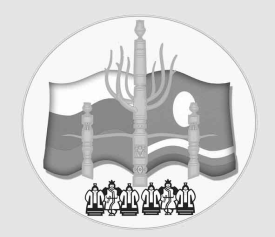 «Сунтаар улууһа (оройуона)»муниципальнай оройуондьаһалтатын «Үөрэх салалтатын муниципальнай органа» муниципальнай хааhына тэрилтэтэСунтарский улус, с. Сунтар, Ленина, 35Сунтаар улууһа, Сунтаар сэл., Ленин уул. 35тел. (41135) 22-4-08, факс (41135) 22-4-08, e-mail: mouo_suntar@mail.ruтел. (41135) 22-4-08, факс (41135) 22-4-08, e-mail: mouo_suntar@mail.ruтел. (41135) 22-4-08, факс (41135) 22-4-08, e-mail: mouo_suntar@mail.ruОКПО 02124002, ОГРН 1021400835686, ИНН /КПП 1424003328/142401001ОКПО 02124002, ОГРН 1021400835686, ИНН /КПП 1424003328/142401001ОКПО 02124002, ОГРН 1021400835686, ИНН /КПП 1424003328/1424010011Общеобразовательная организация2.Количество постов ЗОЖ333.Количество учащихся42704.Количество учащихся, охваченных индивидуальной профилактической работой6235.Количество учащихся, прошедших консультациюврача-нарколога 26.Количество учащихся, прошедших консультацию психолога2857.Проведено встреч с родителями 1758.Проведено тематических мероприятий с учащимися по профилактике употребления ПАВ1469.Количество школьников, принявших участие в мероприятиях по профилактике употребления ПАВ222810.Проведено семинаров, занятий по профилактике употребления ПАВ с педагогами3711.Количество учащихся, состоящих на учете на начало отчетного периода (общее количество)29по табакокурению16по употреблению алкоголя13по токсикомании0по употреблению наркотических средств012.Количество учащихся, вновь взятых на учет в отчетный период (общее количество)11по табакокурению6по употреблению алкоголя5по токсикомании0по употреблению наркотических средств013.Количество учащихся, снятых с учета в отчетный период (общее количество)11по табакокурению4по употреблению алкоголя7по токсикомании0по употреблению наркотических средств014.Количество учащихся, состоящих на учете на конец отчетного периода (общее количество)29по табакокурению18по употреблению алкоголя11по токсикомании0по употреблению наркотических средств015.Направлено на дополнительное  обследование к специалистам0Муниципальное казенное учреждение «Муниципальный орган управления образования» администрации муниципального района «Сунтарский улус (район)»«Сунтаар улууһа (оройуона)»муниципальнай оройуондьаһалтатын «Үөрэх салалтатын муниципальнай органа» муниципальнай хааhына тэрилтэтэСунтарский улус, с. Сунтар, Ленина, 35Сунтаар улууһа, Сунтаар сэл., Ленин уул. 35тел. (41135) 22-4-08, факс (41135) 22-4-08, e-mail: mouo_suntar@mail.ruтел. (41135) 22-4-08, факс (41135) 22-4-08, e-mail: mouo_suntar@mail.ruтел. (41135) 22-4-08, факс (41135) 22-4-08, e-mail: mouo_suntar@mail.ruОКПО 02124002, ОГРН 1021400835686, ИНН /КПП 1424003328/142401001ОКПО 02124002, ОГРН 1021400835686, ИНН /КПП 1424003328/142401001ОКПО 02124002, ОГРН 1021400835686, ИНН /КПП 1424003328/142401001